УТВЕРЖДАЮПриказ директора колледжа от 25.05.2021 г. № 119/1РАБОЧАЯ ПРОГРАММа УЧЕБНОЙ ДИСЦИПЛИНЫОП.04 Государственная и муниципальная службапрограмма подготовки специалистов среднего звенасреднего профессионального образования по специальности 46.02.01 Документационное обеспечение управления и архивоведение2021 г. СОДЕРЖАНИЕ1. паспорт РАБОЧЕЙ ПРОГРАММЫ УЧЕБНОЙ ДИСЦИПЛИНЫ «Государственная и муниципальная служба»1.1. Область применения программы     Рабочая программа учебной дисциплины является частью  примерной основной профессиональной образовательной программы в соответствии с ФГОС по специальности СПО 46.02.01 «Документационное обеспечение управления и архивоведение».1.2. Место дисциплины в структуре основной профессиональной образовательной программы: общепрофессиональная дисциплина профессионального цикла.1.3. Цели и задачи дисциплины – требования к результатам освоения дисциплины:В результате освоения дисциплины обучающийся должен уметь:- применять кадровую политику на государственной и муниципальной службе;знать:-  систему государственных учреждений и органов местного самоуправления;-  общие принципы и требования к прохождению государственной и муниципальной службы;- организационно-правовые формы государственного аппарата управленияОК 1. Понимать сущность и социальную значимость своей будущей профессии, проявлять к ней устойчивый интерес.ОК 2. Организовывать собственную деятельность, выбирать типовые методы и способы выполнения профессиональных задач, оценивать их эффективность и количество.ОК 3. Принимать решения в стандартных и нестандартных  ситуациях и нести за них ответственность ОК 4. Осуществлять поиск и использование информации, необходимой для эффективного выполнения профессиональных  задач, профессионального и личного развития.ОК 5. Использовать информационно- коммуникационные технологии в профессиональной деятельности.ОК 6. Работать в коллективе и команде, эффективно общаться с коллегами, руководством, потребителями.ОК 7 .Брать на себя ответственность за работу членов команды ( подчиненных), результат выполнения задания.ОК 8. Самостоятельно определять задачи профессионального и  личностного развития, заниматься самообразованием, осознанно  планировать повышение квалификации.деятельности.ПК  1.1. Координировать работу организации (приемной руководителя), вести прием посетителей.ПК 1.2. Осуществлять работу по подготовке и проведению совещаний, деловых встреч, приемов и презентаций.ПК 1.3. Осуществлять подготовку деловых поездок руководителя и других сотрудников организации.ПК 1.4. Организовывать рабочее место секретаря и руководителя.ПК 1.5.  Оформлять и регистрировать организационно- распорядительные документы, контролировать сроки их исполнения.ПК 1.6. Обрабатывать входящие и исходящие документы, систематизировать их, составлять номенклатуру  дел и формировать документы в дела.ПК 1.7. Самостоятельно работать с документами, содержащими конфиденциальную информацию, в том числе с документами по личному составу.ПК 1.8. Осуществлять телефонное обслуживание, принимать и передавать факсы.1.4. Рекомендуемое количество часов на освоение программы дисциплины:       максимальной учебной нагрузки обучающегося 87  часов, в том числе: обязательной аудиторной учебной нагрузки обучающегося 58 часов; самостоятельной работы обучающегося 29 часов.2. СТРУКТУРА И ПРИМЕРНОЕ СОДЕРЖАНИЕ УЧЕБНОЙ ДИСЦИПЛИНЫ2.1. Объем учебной дисциплины и виды учебной работы2.2. Примерный тематический план и содержание учебной дисциплины «Государственная и муниципальная служба»3. условия реализации РАБОЧЕЙ программы УЧЕБНОЙ дисциплины3.1. Требования к минимальному материально-техническому обеспечению	Реализация учебной дисциплины требует наличия учебного кабинета.Оборудование учебного кабинета: посадочные места по количеству обучающихся;рабочее место преподавателя;комплект учебно-наглядных пособий;комплект проверочных заданий для тестирования.Технические средства обучения: компьютер с лицензионным программным обучениеммультимедиапроектор, экран,3.2. Информационное обеспечение обученияПеречень рекомендуемых учебных изданий, Интернет-ресурсов, дополнительной литературы.Нормативно-правовые акты Конституция РФФедеральный закон РФ «О государственной гражданской службе РФ»Федеральный закон РФ « О системе государственной службы РФ»Федеральный закон РФ «О муниципальной службе»Федеральный закон РФ «Об общих принципах организации местного самоуправления в РФ» Федералтный закон РФ « Об основах государственной службы»Закон РФ « О местном самоуправлении»Указ  Президента РФ « О конкуорсе на замещение вакантной должности государственной гражданской службы РФ»Указ Президента РФ «О некоторых социальных гаранятиях лиц, амещающих государственные должности РФ и долности федеральных государственных служащих»Указ Президента Рф «О проядке присвоения и сохранения классных чинов государственной гражданской службы РФ федеральным государственным гражданским служащим»Указ Президента РФ « О примерной форме служебного контракта о прохождении государственной гражданской службы РФ и замещении должности государственной гражданской службы РФ»Указ Президента РФ « Об утверждении Положения о федеральной государственной службе»Основные источники: Гдазунова Н.И. Система государственного управления.- М.: ЮНИТИ_ДАНА, 2009 Паршиков А.Г. Государственное и муниципальное управление.- М.: ЮНИТИ, 2009Дополнительные источники: Жуков А.П. Государственная и муниципальная служба.- М.: ИНФРА-М, 2007Кузнецова И.А. Государственное и муниципальное управление.- М.: Эксмо, 2009Лаврин Е.Г. Основы государственнного управления.- М.: Финансы и статистика, 2009Система местного самоуправления/ под ред. О.И. Козина.- М.: ЮНИТИ, 2008Щербаков Ю.Н. Государственная и муниципальная служба.- Ростов н / Дону.6 Феникс, 2009Интернет-ресурсы:www.consultant.ruwww.garant.ruwww.sekretary.netwww.officemart.ruwww.kadrovik-praktik.ru6.   www.todo1.kdelo.ru4. Контроль и оценка результатов освоения ДисциплиныКонтроль и оценка результатов освоения дисциплины осуществляется преподавателем в процессе проведения практических занятий и лабораторных работ, тестирования, а также выполнения обучающимися индивидуальных заданий, проектов, исследований.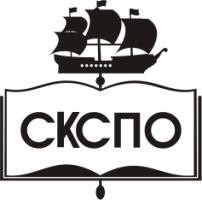 государственное автономное профессиональное образовательное учреждение Самарской области«Самарский колледж сервиса производственного оборудования имени Героя Российской ФедерацииЕ.В. Золотухина»стр.ПАСПОРТ РАБОЧЕЙ ПРОГРАММЫ УЧЕБНОЙ ДИСЦИПЛИНЫ4СТРУКТУРА и содержание УЧЕБНОЙ ДИСЦИПЛИНЫ5условия реализации РАБОЧЕЙ программы учебной дисциплины9Контроль и оценка результатов Освоения учебной дисциплины10Вид учебной работыОбъем часовМаксимальная учебная нагрузка (всего)87Обязательная аудиторная учебная нагрузка (всего) 58в том числе:     практические занятия20Самостоятельная работа обучающегося (всего)29Итоговая аттестация в форме дифференцированного зачетаИтоговая аттестация в форме дифференцированного зачетаНаименование разделов и темСодержание учебного материала, лабораторные  работы и практические занятия, самостоятельная работа обучающихся, курсовая работа (проект) (если предусмотрены)Содержание учебного материала, лабораторные  работы и практические занятия, самостоятельная работа обучающихся, курсовая работа (проект) (если предусмотрены)Содержание учебного материала, лабораторные  работы и практические занятия, самостоятельная работа обучающихся, курсовая работа (проект) (если предусмотрены)Содержание учебного материала, лабораторные  работы и практические занятия, самостоятельная работа обучающихся, курсовая работа (проект) (если предусмотрены)Содержание учебного материала, лабораторные  работы и практические занятия, самостоятельная работа обучающихся, курсовая работа (проект) (если предусмотрены)Объем часовОбъем часовУровень освоенияУровень освоенияУровень освоения133444Введение 1-2 урокЗначение и содержание дисциплины. Связь с другими дисциплинами. Значение дисцпплины для современного времени. О важнейших государственных проблемах. Значение и содержание дисциплины. Связь с другими дисциплинами. Значение дисцпплины для современного времени. О важнейших государственных проблемах. Значение и содержание дисциплины. Связь с другими дисциплинами. Значение дисцпплины для современного времени. О важнейших государственных проблемах. Значение и содержание дисциплины. Связь с другими дисциплинами. Значение дисцпплины для современного времени. О важнейших государственных проблемах. Значение и содержание дисциплины. Связь с другими дисциплинами. Значение дисцпплины для современного времени. О важнейших государственных проблемах. 11111Раздел 13 урок. История создания и составление государственного аппарата России. Становление советской системы управленияСодержание учебного материалаСодержание учебного материалаСодержание учебного материалаСодержание учебного материалаСодержание учебного материала131131111Раздел 13 урок. История создания и составление государственного аппарата России. Становление советской системы управления1.1.1.1.Становление советсткой системы управления. Законодательные акты о государственном управлении. Реформы.1311311-21-21-2Тема 1.1 4 урок. Ораганизационно- правовые формы госудаственного аппарата управления.Содержание учебного материалаСодержание учебного материалаСодержание учебного материалаСодержание учебного материалаСодержание учебного материала221-21-21-2Тема 1.1 4 урок. Ораганизационно- правовые формы госудаственного аппарата управления.1.1.1.1.Организационно—правовые формы аппарата управления. Законордательные акты  нормативно- методические документы.221-21-21-2Тема 1.25-6 урок Формирование государственного аппарата 1991-2000гг.Содержание учебного материалаСодержание учебного материалаСодержание учебного материалаСодержание учебного материалаСодержание учебного материала111-21-21-2Тема 1.25-6 урок Формирование государственного аппарата 1991-2000гг.1.1.1.1.Реформирование государственного аппарата управления с 1991-2000г. Изменение в структуре государственного аппарата на современном этапе.112-32-32-3Тема 1.37-8 урок. Формы государственного управления.Содержание учебного материала Содержание учебного материала Содержание учебного материала Содержание учебного материала Содержание учебного материала 22111Тема 1.37-8 урок. Формы государственного управления.111Формы государственного управления и аппарат государственного управления. Иерархическая лестница государственных учреждений.Формы государственного управления и аппарат государственного управления. Иерархическая лестница государственных учреждений.22111Тема 1.49-10 урок Система местных органов государственной власти.Содержание учебного материалаСодержание учебного материалаСодержание учебного материалаСодержание учебного материалаСодержание учебного материала22111Тема 1.49-10 урок Система местных органов государственной власти.1.1.1.1.Организация местной власти в России. Законодательные акты в органах местного самоуправления. Совершенствование работы местных органов государственной власти. Изменение организационной структуры. 222-32-32-3Тема 1.49-10 урок Система местных органов государственной власти.1.1.1.1.Организация местной власти в России. Законодательные акты в органах местного самоуправления. Совершенствование работы местных органов государственной власти. Изменение организационной структуры. 22Тема 1.5 11-12 урок Реформирование системы местного самоуправления1990-1993 гг.Содержание учебного материалаСодержание учебного материалаСодержание учебного материалаСодержание учебного материалаСодержание учебного материала22Тема 1.5 11-12 урок Реформирование системы местного самоуправления1990-1993 гг.1.1.1.1.Реформы местного самоуправления. Особенности организации местного самоуправления. Государственная политика в области развития местного самоуправления.222-32-32-3Тема 1.5 11-12 урок Реформирование системы местного самоуправления1990-1993 гг.Самостоятельная работаСамостоятельная работаСамостоятельная работаСамостоятельная работаСамостоятельная работа222-32-32-3Тема 1.5 11-12 урок Реформирование системы местного самоуправления1990-1993 гг.Реферат «История создания и становления государственного аппарата в России».Реферат «История создания и становления государственного аппарата в России».Реферат «История создания и становления государственного аппарата в России».Реферат «История создания и становления государственного аппарата в России».Реферат «История создания и становления государственного аппарата в России».222-32-32-3Раздел 213-14 урокГосударственная служба. Реформирование системы органов местного самоуправления в России.Содержание учебного материалаСодержание учебного материалаСодержание учебного материалаСодержание учебного материалаСодержание учебного материала44442-32-32-3Раздел 213-14 урокГосударственная служба. Реформирование системы органов местного самоуправления в России.1111Система государственной службы. Принципы государственной службы. Признаки государственной службы. Правовое регулирование государственной службы.44442-32-32-3Раздел 213-14 урокГосударственная служба. Реформирование системы органов местного самоуправления в России.1111Система государственной службы. Принципы государственной службы. Признаки государственной службы. Правовое регулирование государственной службы.222-32-32-3Раздел 213-14 урокГосударственная служба. Реформирование системы органов местного самоуправления в России.Самостоятельная работа Самостоятельная работа Самостоятельная работа Самостоятельная работа Самостоятельная работа 112-32-32-3Раздел 213-14 урокГосударственная служба. Реформирование системы органов местного самоуправления в России.Подготовка сообщений «Органы местного самоуправления»Подготовка сообщений «Органы местного самоуправления»Подготовка сообщений «Органы местного самоуправления»Подготовка сообщений «Органы местного самоуправления»Подготовка сообщений «Органы местного самоуправления»112-32-32-3Тема 2.1 15-16 урокОбщие вопросы государственной службы в РФ по Конститутции.Содержание учебного материалаСодержание учебного материалаСодержание учебного материалаСодержание учебного материалаСодержание учебного материала221-21-21-2Тема 2.1 15-16 урокОбщие вопросы государственной службы в РФ по Конститутции.1Общие вопросы государственной службы РФ. Указ Президента РФ «Об основах государственной службы РФ»Общие вопросы государственной службы РФ. Указ Президента РФ «Об основах государственной службы РФ»Общие вопросы государственной службы РФ. Указ Президента РФ «Об основах государственной службы РФ»Общие вопросы государственной службы РФ. Указ Президента РФ «Об основах государственной службы РФ»221-21-21-2Тема 2.1 15-16 урокОбщие вопросы государственной службы в РФ по Конститутции.Самостоятельная работаСамостоятельная работаСамостоятельная работаСамостоятельная работаСамостоятельная работа111-21-21-2Тема 2.1 15-16 урокОбщие вопросы государственной службы в РФ по Конститутции.1Составление текстов по теме: « Государственная служба»Составление текстов по теме: « Государственная служба»Составление текстов по теме: « Государственная служба»Составление текстов по теме: « Государственная служба»111-21-21-2Тема 2.217-18 урок Понятие государственной службы в РФ.Содержание учебного материалаСодержание учебного материалаСодержание учебного материалаСодержание учебного материалаСодержание учебного материала221-21-21-2Тема 2.217-18 урок Понятие государственной службы в РФ.1.1.1.1.Понятие государственной службы. Понятие государственного служащего.Понятие государствнной должности. Принципы государственной службы. 221-21-21-2Тема 2.319-21 урок классификация государственных должностей.Содержание учебного материалаСодержание учебного материалаСодержание учебного материалаСодержание учебного материалаСодержание учебного материала221-21-21-2Тема 2.319-21 урок классификация государственных должностей.1.1.1.1.Классификация государственных должностей. Кадровая политика в отношении государственных служащих.221-21-21-2Тема 2.319-21 урок классификация государственных должностей.1.1.1.1.Классификация государственных должностей. Кадровая политика в отношении государственных служащих.22Тема 2.319-21 урок классификация государственных должностей.Самостоятельная работаСамостоятельная работаСамостоятельная работаСамостоятельная работаСамостоятельная работа22Тема 2.319-21 урок классификация государственных должностей.11Реферат по теме « Государственная служба». Составление таблицы « Классификация государственных должностей».Реферат по теме « Государственная служба». Составление таблицы « Классификация государственных должностей».Реферат по теме « Государственная служба». Составление таблицы « Классификация государственных должностей».Реферат по теме « Государственная служба». Составление таблицы « Классификация государственных должностей».Тема 2.4 Квалификационные требования для государственных служащих.Содержание учебного материалаСодержание учебного материалаСодержание учебного материалаСодержание учебного материалаСодержание учебного материала22Тема 2.4 Квалификационные требования для государственных служащих.1..1..1..1..Квалификационнные требования для государственных служащих по разделам, по должностям. Специальные виды государственной службы.221-21-21-2Тема 2.5Права и обязанности  государственных служащих.Содержание учебного материалаСодержание учебного материалаСодержание учебного материалаСодержание учебного материалаСодержание учебного материала221-21-21-2Тема 2.5Права и обязанности  государственных служащих.1.1.1.1.Права и обязанности, гарантии государственных служащих.организация, связанная с государственной службой.221-21-21-2Тема 2.5Права и обязанности  государственных служащих.Самостоятельная работаСамостоятельная работаСамостоятельная работаСамостоятельная работаСамостоятельная работа111-21-21-2Тема 2.5Права и обязанности  государственных служащих.111Составление глоссария.Составление глоссария.111-21-21-2Тема 2.6Правовое положение государственной службы.Содержание учебного материалаСодержание учебного материалаСодержание учебного материалаСодержание учебного материалаСодержание учебного материала111-21-21-2Тема 2.6Правовое положение государственной службы.1.1.1.1.Ответственность государственного служащего. Кодекс государственного служащего. Правовое положение государственного служащего. 111-21-21-2Тема 2.6Правовое положение государственной службы.Самостоятельная работа Самостоятельная работа Самостоятельная работа Самостоятельная работа Самостоятельная работа 22Тема 2.6Правовое положение государственной службы.1111Реферат по теме: «Пенсионное обеспечение»22Тема 2.7.Поощрение. Денежное содержание государственных служащих.Содержание учебного материалаСодержание учебного материалаСодержание учебного материалаСодержание учебного материалаСодержание учебного материала11Тема 2.7.Поощрение. Денежное содержание государственных служащих.1.1.1.1.Поощрение государственных служащих. Денежное содержание государственного служащего, оспуска.111-21-21-2Тема 2.7.Поощрение. Денежное содержание государственных служащих.Практическое занятиеПрактическое занятиеПрактическое занятиеПрактическое занятиеПрактическое занятие2222Тема 2.7.Поощрение. Денежное содержание государственных служащих.1.1.1.1.Решение ситуационных задач2222Тема 2.7.Поощрение. Денежное содержание государственных служащих.Самостоятельная работаСамостоятельная работаСамостоятельная работаСамостоятельная работаСамостоятельная работа1122Тема 2.7.Поощрение. Денежное содержание государственных служащих.11Самостоятельная работа по теме: «Денежное содержание государственного служащего»Самостоятельная работа по теме: «Денежное содержание государственного служащего»Самостоятельная работа по теме: «Денежное содержание государственного служащего»1122Тема 2.8. Пенсионное обеспечение. Стаж.Содержание учебного материалаСодержание учебного материалаСодержание учебного материалаСодержание учебного материалаСодержание учебного материала221-21-2Тема 2.8. Пенсионное обеспечение. Стаж.11Пенсионное обеспечение государственного служащего.  Стаж государственной службы.  Пенсионное обеспечение государственного служащего.  Стаж государственной службы.  Пенсионное обеспечение государственного служащего.  Стаж государственной службы.  221-21-2Тема 2.8. Пенсионное обеспечение. Стаж.Самостоятельная работаСамостоятельная работаСамостоятельная работаСамостоятельная работаСамостоятельная работа111-21-2Тема 2.8. Пенсионное обеспечение. Стаж.11Подготовка сообщенийПодготовка сообщенийПодготовка сообщений111-21-2Тема 2.9 Поступление на государственную службу.Содержание учебного материалаСодержание учебного материалаСодержание учебного материалаСодержание учебного материалаСодержание учебного материала221-21-2Тема 2.9 Поступление на государственную службу.11Организация прохождения государственной службы. Поступление  и нахождение на государственной службе.Организация прохождения государственной службы. Поступление  и нахождение на государственной службе.Организация прохождения государственной службы. Поступление  и нахождение на государственной службе.221-21-2Тема 2.9 Поступление на государственную службу.Самостоятельная работаСамостоятельная работаСамостоятельная работаСамостоятельная работаСамостоятельная работа111-21-2Тема 2.9 Поступление на государственную службу.11Сообщение :Конкурс на замещение должностей.Сообщение :Конкурс на замещение должностей.Сообщение :Конкурс на замещение должностей.111-21-2Тема 2.10 Конкус на замещение должностейСодержание учебного материалаСодержание учебного материалаСодержание учебного материалаСодержание учебного материалаСодержание учебного материала221-21-2Тема 2.10 Конкус на замещение должностей11Конкурс на замещение вакантной должности. Испытания при замещении государственной должности.Основания для прекращения государственной службы.Конкурс на замещение вакантной должности. Испытания при замещении государственной должности.Основания для прекращения государственной службы.Конкурс на замещение вакантной должности. Испытания при замещении государственной должности.Основания для прекращения государственной службы.221-21-2Тема 2.10 Конкус на замещение должностейСамостоятельная работаСамостоятельная работаСамостоятельная работаСамостоятельная работаСамостоятельная работа111-21-2Тема 2.10 Конкус на замещение должностей11Изучение материала по теме лекции Дополнение к конспекту по теме «Пенсионное обеспечение»Изучение материала по теме лекции Дополнение к конспекту по теме «Пенсионное обеспечение»Изучение материала по теме лекции Дополнение к конспекту по теме «Пенсионное обеспечение»111-21-2Тема 2.11 Пенсионное обеспечениеПрактическое занятиеПрактическое занятиеПрактическое занятиеПрактическое занятиеПрактическое занятие2222Тема 2.11 Пенсионное обеспечение11Составление таблицы.Составление таблицы.Составление таблицы.2222Тема 2.12 Стаж государственной службыПрактическое занятиеПрактическое занятиеПрактическое занятиеПрактическое занятиеПрактическое занятие1122Тема 2.12 Стаж государственной службы11 Устный опрос по теме «Стаж государственной службы» Устный опрос по теме «Стаж государственной службы» Устный опрос по теме «Стаж государственной службы»1122Тема 2.12 Стаж государственной службыСамостоятельная работаСамостоятельная работаСамостоятельная работаСамостоятельная работаСамостоятельная работа1122Тема 2.12 Стаж государственной службы11Составление кроссворда «Государственная служба»Составление кроссворда «Государственная служба»Составление кроссворда «Государственная служба»1122Тема 2.13 Поступление на государственную службуПрактическое занятиеПрактическое занятиеПрактическое занятиеПрактическое занятиеПрактическое занятие1122Тема 2.13 Поступление на государственную службу11 Устный опрос по теме: «Поступление на государственную службу» Устный опрос по теме: «Поступление на государственную службу» Устный опрос по теме: «Поступление на государственную службу»1122Тема 2.13 Поступление на государственную службуСамостоятельная работаСамостоятельная работаСамостоятельная работаСамостоятельная работаСамостоятельная работа2222Тема 2.13 Поступление на государственную службу11 Конспект по теме  Конспект по теме  Конспект по теме 2222Тема 2.14 Испытания при  замещении государственной должности.Практическое занятиеПрактическое занятиеПрактическое занятиеПрактическое занятиеПрактическое занятие1122Тема 2.14 Испытания при  замещении государственной должности.11Устный опрос по теме «Испытания при  замещении государственной должности».Устный опрос по теме «Испытания при  замещении государственной должности».Устный опрос по теме «Испытания при  замещении государственной должности».1122Тема 2.14 Испытания при  замещении государственной должности.Самостоятельная работаСамостоятельная работаСамостоятельная работаСамостоятельная работаСамостоятельная работа1122Тема 2.14 Испытания при  замещении государственной должности.11Составление глоссария Составление глоссария Составление глоссария 1122Тема 2.15 Аттестация государственных служащихПрактическое занятиеПрактическое занятиеПрактическое занятиеПрактическое занятиеПрактическое занятие1122Тема 2.15 Аттестация государственных служащих11 Устный опрос по теме:Аттестация государственного служащего Устный опрос по теме:Аттестация государственного служащего Устный опрос по теме:Аттестация государственного служащего1122Тема 2.15 Аттестация государственных служащихСамостоятельная работаСамостоятельная работаСамостоятельная работаСамостоятельная работаСамостоятельная работа1122Тема 2.15 Аттестация государственных служащих11Изучение материала по теме. Конкурс на замещение должностей.Изучение материала по теме. Конкурс на замещение должностей.Изучение материала по теме. Конкурс на замещение должностей.1122Раздел 3 Муниципальная служба. Система местных органов власти.Содержание учебного материалаСодержание учебного материалаСодержание учебного материалаСодержание учебного материалаСодержание учебного материала303022Раздел 3 Муниципальная служба. Система местных органов власти.Содержание учебного материалаСодержание учебного материалаСодержание учебного материалаСодержание учебного материалаСодержание учебного материала30301-21-2Раздел 3 Муниципальная служба. Система местных органов власти.11Особенности муниципальной службы. Муниципальная служба. Право граждан на равный доступ к муниципальной службе. Основные принципы муниципальной службы.Особенности муниципальной службы. Муниципальная служба. Право граждан на равный доступ к муниципальной службе. Основные принципы муниципальной службы.Особенности муниципальной службы. Муниципальная служба. Право граждан на равный доступ к муниципальной службе. Основные принципы муниципальной службы.221-21-2Раздел 3 Муниципальная служба. Система местных органов власти.Самостоятельная работаСамостоятельная работаСамостоятельная работаСамостоятельная работаСамостоятельная работа111-21-2Раздел 3 Муниципальная служба. Система местных органов власти.11Подготовка соообщенийПодготовка соообщенийПодготовка соообщений111-21-2Тема 3.1 Реорганизация  системы местных органов власти.Содержание учебного материалаСодержание учебного материалаСодержание учебного материалаСодержание учебного материалаСодержание учебного материала111-21-2Тема 3.1 Реорганизация  системы местных органов власти.11Права и оязанности муниципального служащего. Регламентирование порядка работы муниципальной службы. Реорганизация местных органов власти. Права и оязанности муниципального служащего. Регламентирование порядка работы муниципальной службы. Реорганизация местных органов власти. Права и оязанности муниципального служащего. Регламентирование порядка работы муниципальной службы. Реорганизация местных органов власти. 111-21-2Тема 3.1 Реорганизация  системы местных органов власти.Самостоятельная работаСамостоятельная работаСамостоятельная работаСамостоятельная работаСамостоятельная работа111-21-2Тема 3.1 Реорганизация  системы местных органов власти.11Сообщения по теме : « Муниципальная служба»Сообщения по теме : « Муниципальная служба»Сообщения по теме : « Муниципальная служба»111-21-2Тема 3.2 Федеральные законы  другие нормативные акты регулирующие деятельность муниципальной службы.Содержание учебного материалаСодержание учебного материалаСодержание учебного материалаСодержание учебного материалаСодержание учебного материала221-21-2Тема 3.2 Федеральные законы  другие нормативные акты регулирующие деятельность муниципальной службы.11Федеральные законы РФ и другие нормативные акты регулирующие деятельность муницыпальной службы. ФЗ РФ «Об общих принципах организации местного самоупрвления в РФ» Права и обязанности муниципального служащего.Федеральные законы РФ и другие нормативные акты регулирующие деятельность муницыпальной службы. ФЗ РФ «Об общих принципах организации местного самоупрвления в РФ» Права и обязанности муниципального служащего.Федеральные законы РФ и другие нормативные акты регулирующие деятельность муницыпальной службы. ФЗ РФ «Об общих принципах организации местного самоупрвления в РФ» Права и обязанности муниципального служащего.221-21-2Тема 3.2 Федеральные законы  другие нормативные акты регулирующие деятельность муниципальной службы.Самостоятельная работаСамостоятельная работаСамостоятельная работаСамостоятельная работаСамостоятельная работа111-21-2Тема 3.2 Федеральные законы  другие нормативные акты регулирующие деятельность муниципальной службы.11Изучение и самостоятельная работа с нормативными актами и федеральными законами. Конспектирование.Изучение и самостоятельная работа с нормативными актами и федеральными законами. Конспектирование.Изучение и самостоятельная работа с нормативными актами и федеральными законами. Конспектирование.111-21-2Тема 3.3 Муницыпальная должностьСодержание учебного материалаСодержание учебного материалаСодержание учебного материалаСодержание учебного материалаСодержание учебного материала111-21-2Тема 3.3 Муницыпальная должность11Муниципальная должность. Глава муниципального образования в системе органов местного самоуправления. Основы статуса муниципальной службы.Муниципальная должность. Глава муниципального образования в системе органов местного самоуправления. Основы статуса муниципальной службы.Муниципальная должность. Глава муниципального образования в системе органов местного самоуправления. Основы статуса муниципальной службы.111-21-2Тема 3.3 Муницыпальная должностьСамостоятельная работаСамостоятельная работаСамостоятельная работаСамостоятельная работаСамостоятельная работа111-21-2Тема 3.3 Муницыпальная должность11Подготовка сообщений по темеПодготовка сообщений по темеПодготовка сообщений по теме111-21-2Тема 3.4 Право граждан на равный доступ к государственной службе.Практическое занятиеПрактическое занятиеПрактическое занятиеПрактическое занятиеПрактическое занятие2222Тема 3.4 Право граждан на равный доступ к государственной службе.11 Опрос по  теме: «Право граждан на равный доступ к государственной службе. Ограничения связанные с муниципальной службой». Опрос по  теме: «Право граждан на равный доступ к государственной службе. Ограничения связанные с муниципальной службой». Опрос по  теме: «Право граждан на равный доступ к государственной службе. Ограничения связанные с муниципальной службой».2222Тема 3.4 Право граждан на равный доступ к государственной службе.Самостоятельная работаСамостоятельная работаСамостоятельная работаСамостоятельная работаСамостоятельная работа1122Тема 3.4 Право граждан на равный доступ к государственной службе.11Составление конспекта по теме.Составление конспекта по теме.Составление конспекта по теме.1122Тема 3.5 Организационные вопросы местного самоуправленияПрактическое занятиеПрактическое занятиеПрактическое занятиеПрактическое занятиеПрактическое занятие2222Тема 3.5 Организационные вопросы местного самоуправления11Опрос по темеОпрос по темеОпрос по теме2222Тема 3.5 Организационные вопросы местного самоуправленияСамостоятельная работаСамостоятельная работаСамостоятельная работаСамостоятельная работаСамостоятельная работа2222Тема 3.5 Организационные вопросы местного самоуправления11Составление конспекта по темеСоставление конспекта по темеСоставление конспекта по теме2222Тема 3.6 Деловая ситуация « Принципы подготовки и переподготовки и повышение квалификации государственных муниципальных служащих»Практическое занятиеПрактическое занятиеПрактическое занятиеПрактическое занятиеПрактическое занятие2222Тема 3.6 Деловая ситуация « Принципы подготовки и переподготовки и повышение квалификации государственных муниципальных служащих»11 Разбор ситуации «Система подготовки и переподготовки и повышение квалификации государственных муниципальных служащих. Организация подготовки и переподготовки государственных служащих». Разбор ситуации «Система подготовки и переподготовки и повышение квалификации государственных муниципальных служащих. Организация подготовки и переподготовки государственных служащих». Разбор ситуации «Система подготовки и переподготовки и повышение квалификации государственных муниципальных служащих. Организация подготовки и переподготовки государственных служащих».2222Тема 3.6 Деловая ситуация « Принципы подготовки и переподготовки и повышение квалификации государственных муниципальных служащих»Самостоятельная работаСамостоятельная работаСамостоятельная работаСамостоятельная работаСамостоятельная работа1122Тема 3.6 Деловая ситуация « Принципы подготовки и переподготовки и повышение квалификации государственных муниципальных служащих»11Составление конспекта по темеСоставление конспекта по темеСоставление конспекта по теме22Тема 3.7 Деловая ситуация « Правовые основы управления»Практическое занятиеПрактическое занятиеПрактическое занятиеПрактическое занятиеПрактическое занятие2222Тема 3.7 Деловая ситуация « Правовые основы управления»Практическое занятиеПрактическое занятиеПрактическое занятиеПрактическое занятиеПрактическое занятие2222Тема 3.7 Деловая ситуация « Правовые основы управления»11 Разбор ситуации « Правовые основы управления» Разбор ситуации « Правовые основы управления» Разбор ситуации « Правовые основы управления»2222Тема 3.7 Деловая ситуация « Правовые основы управления»Самостоятельная работаСамостоятельная работаСамостоятельная работаСамостоятельная работаСамостоятельная работа1122Тема 3.7 Деловая ситуация « Правовые основы управления»11Составление таблицы по теме.Составление таблицы по теме.Составление таблицы по теме.1122Тема 3.8 Деловая ситуация «Образовательная программа»Практическое занятиеПрактическое занятиеПрактическое занятиеПрактическое занятиеПрактическое занятие2222Тема 3.8 Деловая ситуация «Образовательная программа»11 Разбор ситуации «Образовательные программы для подготовки, переподготовки и повышения квалификации государственных и смуницыпальных служащих. Система среднего, высшего профессионального и послевузовоского обьразования». Разбор ситуации «Образовательные программы для подготовки, переподготовки и повышения квалификации государственных и смуницыпальных служащих. Система среднего, высшего профессионального и послевузовоского обьразования». Разбор ситуации «Образовательные программы для подготовки, переподготовки и повышения квалификации государственных и смуницыпальных служащих. Система среднего, высшего профессионального и послевузовоского обьразования».2222Тема 3.8 Деловая ситуация «Образовательная программа»Самостоятельная работаСамостоятельная работаСамостоятельная работаСамостоятельная работаСамостоятельная работа1122Тема 3.8 Деловая ситуация «Образовательная программа»11Рефераты по теме.Рефераты по теме.Рефераты по теме.1122Тема 3.9  ПовторениеПрактическое занятиеПрактическое занятиеПрактическое занятиеПрактическое занятиеПрактическое занятие2222Тема 3.9  Повторение11Опрос по пройденному материалуОпрос по пройденному материалуОпрос по пройденному материалу2222Тема 3.9  ПовторениеСамостоятельная работаСамостоятельная работаСамостоятельная работаСамостоятельная работаСамостоятельная работа1122Тема 3.9  Повторение11Подготовка к зачетуПодготовка к зачетуПодготовка к зачету1122Тема 3.10 Зачет  Тестирование по курсу. Тестирование по курсу. Тестирование по курсу. Тестирование по курсу. Тестирование по курсу. 111-21-2Всего:Всего:Всего:Всего:Всего:Всего:8787Результаты обучения(освоенные умения, усвоенные знания)Формы и методы контроля и оценки результатов обучения Умения:- применять кадровую политику на государственной и муниципальной службе;практическое занятиесамостоятельная работаЗнания:- систему государственных учреждений и органов местного самоуправления;практическое занятие; самостоятельная работа;зачет- общие принципы и требования к прохождению государственной и муниципальной службы;практическое занятие; самостоятельная работа- организационно-правовые формы государственного аппарата управленияпрактическое занятие; самостоятельная работазачет